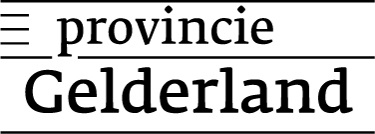 Format Projectplan voor onderzoeksmaatregelen Recreatiezonering VeluweSubsidieaanvragen voor onderzoeksmaatregelen die ingediend worden voor financiering vanuit de Subsidieregeling Recreatiezonering Veluwe moet u  voorzien  van een beknopt projectplan. In dit format geven we aan uit welke onderdelen het projectplan moet bestaan.Nummer en naam onderzoeksmaatregelVermeld in het projectplan welke maatregel uit de maatregeltabel u wilt onderzoeken of welke onderzoeksmaatregel he betreft.De maatregelentabel vindt u in het vastgestelde Recreatiezoneringsplan.Korte omschrijving onderzoeksmaatregelGeef een korte omschrijving van het doel van het onderzoek.Geef een beknopte beschrijving van het gebied waarop het onderzoek betrekking heeft.Beschrijf de inhoudelijke afbakening van het onderzoek. (Ook: waarover gaat het onderzoek niet.)Uitvoerende partijWie is de opdrachtgever voor het onderzoek (de partij die de subsidie aanvraagt)?Wie is de feitelijke uitvoerder van het onderzoek, vindt bijv. voor het onderzoek inhuur plaats?Welke partijen zijn verder nog bij het onderzoek betrokken?Beknopte omgevingsanalyseBenoem de personen en/of partijen die (mogelijk) geraakt worden door de maatregel en hun belang.Beschrijf de wijze waarop u deze personen/partijen betrekt bij de uitvoering van het onderzoek.Bestuurlijk commitmentToon aan dat bestuurders van de betrokken organisaties bereid zijn om eventuele recreatiezonerings-maatregelen die voorkomen uit het onderzoek, ook daadwerkelijk uit te voeren.PlanningVermeld de beoogde start- en einddatum van het onderzoek aan en eventuele mijlpalen in het uitvoeringsproces.BegrotingVoeg bij het projectplan een begroting (kostenraming).U kunt uw (concept)projectplan bespreken in het vooroverleg over uw subsidieaanvraag. Het definitieve projectplan kunt u uploaden in het aanvraagformulier.Versie: mei 2022